DECLARAÇÃOEu, Prof.(a) Dr.(a)   , declaro que realizei a revisão da   de   em Patologia Ambiental e Experimental do meu(minha) orientando(a)      .São Paulo,       de       de      ._____________________________________Assinatura do(a) Orientador(a)Assinatura Digital:    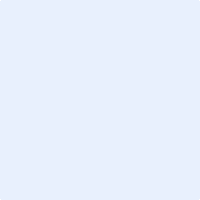 